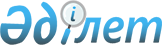 2015 жылы қоғамдық жұмыстарды жергілікті бюджет қаражаты есебінен ұйымдастыру және оның көлемі туралы
					
			Күшін жойған
			
			
		
					Оңтүстік Қазақстан облысы Созақ ауданы әкімдігінің 2015 жылғы 6 ақпандағы № 68 қаулысы. Оңтүстік Қазақстан облысының Әділет департаментінде 2015 жылғы 3 наурызда № 3064 болып тіркелді. Қолданылу мерзімінің аяқталуына байланысты күші жойылды - (Оңтүстік Қазақстан облысы Созақ ауданы әкімдігінің 2016 жылғы 27 қаңтардағы № 685 хатымен)      Ескерту. Қолданылу мерзімінің аяқталуына байланысты күші жойылды - (Оңтүстік Қазақстан облысы Созақ ауданы әкімдігінің 27.01.2016 № 685 хатымен).

      Қазақстан Республикасындағы жергiлiктi мемлекеттiк басқару және өзiн-өзi басқару туралы» Қазақстан Республикасының 2001 жылғы 23 қаңтардағы Заңының 31 бабының 2 тармағына, «Халықты жұмыспен қамту туралы» Қазақстан Республикасының 2001 жылғы 23 қаңтардағы Заңының 7 бабының 5) тармақшасына және 20 бабына, «Халықты жұмыспен қамту туралы» Қазақстан Республикасының 2001 жылғы 23 қаңтардағы Заңын іске асыру жөніндегі шаралар туралы» Қазақстан Республикасы Үкiметiнiң 2001 жылғы 19 маусымдағы № 836 қаулысына сәйкес, Созақ ауданы әкімдігі ҚАУЛЫ ЕТЕДІ:



      1. 2015 жылы ақылы қоғамдық жұмыстар жүргiзiлетiн ұйымдардың тiзбесi, қоғамдық жұмыстардың түрлерi, көлемi және оларды қаржыландырудың көздерi осы қаулының қосымшасына сәйкес бекiтiлсiн. 



      2. Қоғамдық жұмыстарға қатысатын жұмыссыздарға еңбекақы төлеу еңбек шартының негізінде Қазақстан Республикасының заңнамасына сәйкес реттеледі және орындалатын жұмыстың санына, сапасына және күрделілігіне байланысты болады.



      3. Ақы төленетін қоғамдық жұмыстарға қатысатын жұмыссыздарға еңбек заңнамасы, зейнетақымен қамсыздандыру және сақтандыру туралы заңнама қолданылады.



      4. «Созақ ауданы әкімі аппараты» мемлекеттік мекемесі Қазақстан Республикасының заңнамалық актілерінде белгіленген тәртіпте:

      1) Қазақстан Республикасының әділет органдарында мемлекеттік тіркелуін;

      2) осы қаулыны Созақ ауданының аумағында таратылатын мерзімді баспа басылымдарында және «Әділет» ақпараттық-құқықтық жүйесінде ресми жариялануын;

      3) осы қаулыны Созақ ауданы әкімдігінің интернет-ресурсына орналастыруын қамтамасыз етсін.



      5. Осы қаулының орындалуын бақылау аудан әкiмiнiң орынбасары Б.Әлмағанбетке жүктелсiн.



      6. Осы қаулы алғашқы ресми жарияланған күнінен кейін күнтізбелік он күн өткен соң қолданысқа енгiзiледi.      Аудан әкiмi                                А.Аймұрзаев

Созақ ауданы әкімдігінің

2015 жылғы 6 ақпандағы

№ 68 қаулысымен бекітілген 2015 жылы ақылы қоғамдық жұмыстар жүргiзiлетiн ұйымдардың тiзбесi, қоғамдық жұмыстардың түрлерi, көлемi және оларды қаржыландырудың көздерi      Ескертпе: қоғамдық жұмыстардың нақты жағдайлары жұмыс берушімен және қоғамдық жұмысқа қатысатын азаматтың арасында жасалатын еңбек шартында көзделеді.
					© 2012. Қазақстан Республикасы Әділет министрлігінің «Қазақстан Республикасының Заңнама және құқықтық ақпарат институты» ШЖҚ РМК
				қ/сҰйымдардың атауыЖұмыс түрлері Адам саныҚоғамдық жұмыстардың көлеміҚаржыландыру көздерi1«Созақ ауданы әкімі аппараты» мемлекеттік мекемесіАумақты экологиялық сауықтыру көріктендіру1570 000 шаршы метраудандық бюджет2«Шолаққорған ауылдық округі әкімінің аппараты» мемлекеттік мекемесітұрғындардың үйлерiн аралау, ауыл округінің әлеуметтiк картасын құрастыруға қатысу1413700 үйаудандық бюджет3«Созақ ауылдық округі әкімінің аппараты» мемлекеттік мекемесітұрғындардың үйлерiн аралау, ауыл округінің әлеуметтiк картасын құрастыруға қатысу412100 үй аудандық бюджет4«Құмкент ауылдық округі әкімінің аппараты» мемлекеттік мекемесітұрғындардың үйлерiн аралау, ауыл округінің әлеуметтiк картасын құрастыруға қатысу31800 үйаудандық бюджет5«Жартытөбе ауылдық округі әкімінің аппараты» мемлекеттік мекемесі тұрғындардың үйлерiн аралау, ауыл округінің әлеуметтiк картасын құрастыруға қатысу31500 үйаудандық бюджет6«Сызған ауылдық округі әкімінің аппараты» мемлекеттік мекемесітұрғындардың үйлерiн аралау, ауыл округінің әлеуметтiк картасын құрастыруға қатысу32692 үйаудандық бюджет7Қарақұр ауылдық округі әкімінің аппараты» мемлекеттік мекемесітұрғындардың үйлерiн аралау, ауыл округінің әлеуметтiк картасын құрастыруға қатысу25384 үйаудандық бюджет8«Қаратау ауылдық округі әкімінің аппараты» мемлекеттік мекемесітұрғындардың үйлерiн аралау, ауыл округінің әлеуметтiк картасын құрастыруға қатысу22330 үйаудандық бюджет9«Жуантөбе ауылдық округі әкімінің аппараты» мемлекеттік мекемесітұрғындардың үйлерiн аралау, ауыл округінің әлеуметтiк картасын құрастыруға қатысу21160 үйаудандық бюджет10«Тасты ауылдық округі әкімінің аппараты» мемлекеттік мекемесі тұрғындардың үйлерiн аралау, ауыл округінің әлеуметтiк картасын құрастыруға қатысу1693 үйаудандық бюджет11«Шу ауылдық округі әкімінің аппараты» мемлекеттік мекемесітұрғындардың үйлерiн аралау, ауыл округінің әлеуметтiк картасын құрастыруға қатысу1274 үйаудандық бюджет12«Таукент кенті әкімінің аппараты» мемлекеттік мекемесітұрғындардың үйлерiн аралау, ауыл округінің әлеуметтiк картасын құрастыруға қатысу15676 үйаудандық бюджет13«Қыземшек кенті әкімінің аппараты» мемлекеттік мекемесітұрғындардың үйлерiн аралау, ауыл округінің әлеуметтiк картасын құрастыруға қатысу15530 үйаудандық бюджет14Созақ ауданы әкімдігінің тұрғын үй- коммуналдық шаруашылық,жолаушылар көлігі және автомобиль жолдары бөлімінің «Созақ-сәулет» мемлекеттік коммуналдық кәсіпорны аумақты абаттандыру және көгалдандыру жұмыстарына көмектесу2010080 шаршы метраудандық бюджет15Оңтүстік Қазақстан облысы «Созақ аудандық қорғаныс істері жөніндегі бөлімі» мемлекеттік мекемесіаумақты абаттандыру және көгалдандыру жұмыстарына көмектесу104480 шаршы метраудандық бюджет16«Созақ ауданы әкімдігінің жұмыспен қамту және әлеуметтік бағдарламалар бөлімі» мемлекеттік мекемесіүйде әлеуметтік күтімге алынған және мүгедек балаларға әлеуметтік көмек көрсетуге жәрдемдесу598 жалғызілікті қарттар, 96 мүгедек балалараудандық бюджет17Қазақстан Республикасы Әділет министрлігі Оңтүстік Қазақстан облысының Әділет департаменті Созақ ауданының Әділет басқармасы» мемлекеттік мекемесімұрағат кiтаптарын iшiнара жаңғырту, кiтаптарды тiгуге дайындау және жасақтау, үй аралау, сұраным бойынша iздеу салу5600 іс-құжат, 800 үй, 200 сұранымаудандық бюджет18«Оңтүстік Қазақстан облысының ішкі істер Департаменті Созақ ауданының ішкі істер бөлімі» мемлекеттік мекемесі жастардың арасында салауатты өмiр салтын насихаттау жұмысын ұйымдастыру, кәмелетке толмағандардың арасында құқық бұзушылықтың алдын алу («Сақшы» және «Тәртіп» пилоттық жобалары)4312 ауылдық округ аумағындааудандық бюджетБарлығы:500